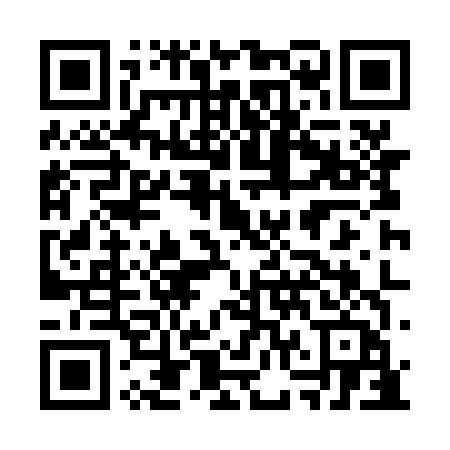 Prayer times for Gowland Mountain, New Brunswick, CanadaWed 1 May 2024 - Fri 31 May 2024High Latitude Method: Angle Based RulePrayer Calculation Method: Islamic Society of North AmericaAsar Calculation Method: HanafiPrayer times provided by https://www.salahtimes.comDateDayFajrSunriseDhuhrAsrMaghribIsha1Wed4:306:071:176:188:2810:052Thu4:286:051:176:198:3010:073Fri4:266:041:176:208:3110:094Sat4:246:021:176:218:3210:115Sun4:226:011:176:228:3310:136Mon4:205:591:176:228:3510:147Tue4:185:581:176:238:3610:168Wed4:165:571:176:248:3710:189Thu4:145:551:176:248:3810:2010Fri4:125:541:176:258:4010:2211Sat4:105:531:176:268:4110:2412Sun4:095:521:176:278:4210:2613Mon4:075:501:176:278:4310:2714Tue4:055:491:176:288:4510:2915Wed4:035:481:176:298:4610:3116Thu4:015:471:176:298:4710:3317Fri4:005:461:176:308:4810:3518Sat3:585:451:176:318:4910:3619Sun3:565:441:176:318:5010:3820Mon3:555:431:176:328:5110:4021Tue3:535:421:176:338:5210:4222Wed3:515:411:176:338:5410:4323Thu3:505:401:176:348:5510:4524Fri3:485:391:176:358:5610:4725Sat3:475:381:176:358:5710:4826Sun3:455:371:176:368:5810:5027Mon3:445:371:176:378:5910:5228Tue3:435:361:186:379:0010:5329Wed3:415:351:186:389:0110:5530Thu3:405:351:186:389:0110:5631Fri3:395:341:186:399:0210:58